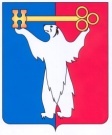 АДМИНИСТРАЦИЯ ГОРОДА НОРИЛЬСКАКРАСНОЯРСКОГО КРАЯПОСТАНОВЛЕНИЕ20.09.2023                                              г. Норильск	                                       № 441О внесении изменений в отдельные нормативные правовые акты Администрации города Норильска В целях приведения административных регламентов предоставления муниципальных услуг в соответствие распоряжением Правительства Красноярского края от 15.03.2023 № 167-р «Об утверждении рекомендованного перечня типовых муниципальных услуг, предоставляемых органами местного самоуправления муниципальных образований Красноярского края», ПОСТАНОВЛЯЮ:Внести в постановление Администрации города Норильска от 19.07.2023 № 361 «Об утверждении Административного регламента предоставления муниципальной услуги «Перераспределение земель и (или) земельных участков, находящихся в муниципальной собственности, и земельных участков, находящихся в частной собственности» на территории муниципального образования город Норильск» (далее – Постановление № 361) следующие изменения:Наименование Постановления № 361 изложить в следующей редакции: «Об утверждении Административного регламента предоставления муниципальной услуги «Перераспределение земель и (или) земельных участков, находящихся в муниципальной собственности или государственная собственность на которые не разграничена, и земельных участков, находящихся в частной собственности».1.2.	Пункт 1 Постановления № 361 изложить в следующей редакции:«1. Утвердить Административный регламент предоставления муниципальной услуги «Перераспределение земель и (или) земельных участков, находящихся в муниципальной собственности или государственная собственность на которые не разграничена, и земельных участков, находящихся в частной собственности» (прилагается) (далее – Административный регламент).».1.3.	Внести в Административный регламент предоставления муниципальной услуги «Перераспределение земель и (или) земельных участков, находящихся в муниципальной собственности, и земельных участков, находящихся в частной собственности» на территории муниципального образования город Норильск, утвержденный Постановлением № 361 (далее - Административный регламент № 361), следующие изменения:1.3.1.	Наименование Административного регламента № 361 изложить в следующей редакции: «Административный регламент предоставления муниципальной услуги «Перераспределение земель и (или) земельных участков, находящихся в муниципальной собственности или государственная собственность на которые не разграничена, и земельных участков, находящихся в частной собственности».1.3.2.	По всему тексту Административного регламента № 361, в наименованиях приложений № 1 – 6 к Административному регламенту № 361, по всему тексту приложений № 1 – 6 слова «земель и (или) земельных участков, находящихся в муниципальной собственности,» заменить словами «земель и (или) земельных участков, находящихся в муниципальной собственности или государственная собственность на которые не разграничена,». Внести в постановление Администрации города Норильска 
от 19.07.2023 № 362 «Об утверждении Административного регламента предоставления муниципальной услуги «Отнесение земель или земельных участков к определенной категории или перевод земель или земельных участков из одной категории в другую» на территории муниципального образования город Норильск» (далее – Постановление № 362) следующие изменения:2.1.	Наименование Постановления № 362 изложить в следующей редакции: «Об утверждении Административного регламента предоставления муниципальной услуги «Отнесение земель или земельных участков в составе таких земель к определенной категории земель или перевод земель или земельных участков в составе таких земель из одной категории в другую категорию».2.2.	Пункт 1 Постановления № 362 изложить в следующей редакции:«1. Утвердить Административный регламент предоставления муниципальной услуги «Отнесение земель или земельных участков в составе таких земель к определенной категории земель или перевод земель или земельных участков в составе таких земель из одной категории в другую категорию» (прилагается) (далее – Административный регламент).».2.3.	Внести в Административный регламент предоставления муниципальной услуги «Отнесение земель или земельных участков в составе таких земель к определенной категории земель или перевод земель или земельных участков в составе таких земель из одной категории в другую категорию», утвержденный постановлением № 362 (далее - Административный регламент № 362), следующие изменения:2.3.1.	Наименование Административного регламента № 362 изложить в следующей редакции: «Административный регламент предоставления муниципальной услуги «Отнесение земель или земельных участков в составе таких земель к определенной категории земель или перевод земель или земельных участков в составе таких земель из одной категории в другую категорию».2.3.2.	В пункте 1.1 Административного регламента № 362, в наименованиях приложений №№ 1, 2, 3, 4, 5, 6, 7 к Административному регламенту № 362, слова «Отнесение земель или земельных участков к определенной категории или перевод земель или земельных участков из одной категории в другую» на территории муниципального образования город Норильск» заменить словами «Отнесение земель или земельных участков в составе таких земель к определенной категории земель или перевод земель или земельных участков в составе таких земель из одной категории в другую категорию». 2.3.3.	В пункте 2.1 Административного регламента № 362, по тексту приложения № 4 к Административному регламенту № 362 слова «Отнесение земель или земельных участков к определенной категории или перевод земель или земельных участков из одной категории в другую» заменить словами «Отнесение земель или земельных участков в составе таких земель к определенной категории земель или перевод земель или земельных участков в составе таких земель из одной категории в другую категорию.».Внести в постановление Администрации города Норильска 
от 18.09.2015 № 497 «Об утверждении Административного регламента предоставления муниципальной услуги «Предоставление земельного участка, находящегося в муниципальной собственности, гражданину или юридическому лицу в собственность бесплатно» (далее – Постановление № 497) следующие изменения:3.1.	Наименование Постановления № 497 изложить в следующей редакции: «Об утверждении Административного регламента предоставления муниципальной «Предоставление земельного участка, находящегося в муниципальной собственности или государственная собственность на который не разграничена, гражданину или юридическому лицу в собственность бесплатно».3.2.	Пункт 1 Постановления № 497 изложить в следующей редакции:«1. Утвердить Административный регламент предоставления муниципальной услуги «Предоставление земельного участка, находящегося в муниципальной собственности или государственная собственность на который не разграничена, гражданину или юридическому лицу в собственность бесплатно» (прилагается).».3.3.	Внести в Административный регламент предоставления муниципальной услуги «Предоставление земельного участка, находящегося в муниципальной собственности, гражданину или юридическому лицу в собственность бесплатно», утвержденный постановлением № 497 (далее - Административный регламент № 497), следующие изменения:3.3.1.	Наименование Административного регламента № 497 изложить в следующей редакции: «Административный регламент предоставления муниципальной услуги «Предоставление земельного участка, находящегося в муниципальной собственности или государственная собственность на который не разграничена, гражданину или юридическому лицу в собственность бесплатно».3.3.2.	В пунктах 1.1, 2.1 Административного регламента № 497, в наименованиях приложений №№ 1, 2, 3, 4, 5, 6, 7 к Административному регламенту 
№ 497, по тексту приложений № 3, 5 к Административному регламенту № 497 слова «Предоставление земельного участка, находящегося в муниципальной собственности, гражданину или юридическому лицу в собственность бесплатно» заменить словами «Предоставление земельного участка, находящегося в муниципальной собственности или государственная собственность на который не разграничена, гражданину или юридическому лицу в собственность бесплатно». 4.	Опубликовать настоящее постановление в газете «Заполярная правда» и разместить его на официальном сайте муниципального образования город Норильск.5.	Настоящее постановление вступает в силу после его официального опубликования в газете «Заполярная правда» и распространяет свое действие на правоотношения, возникшие с 13.07.2023.И.о. Главы города Норильска                                                                         Н.А. Тимофеев